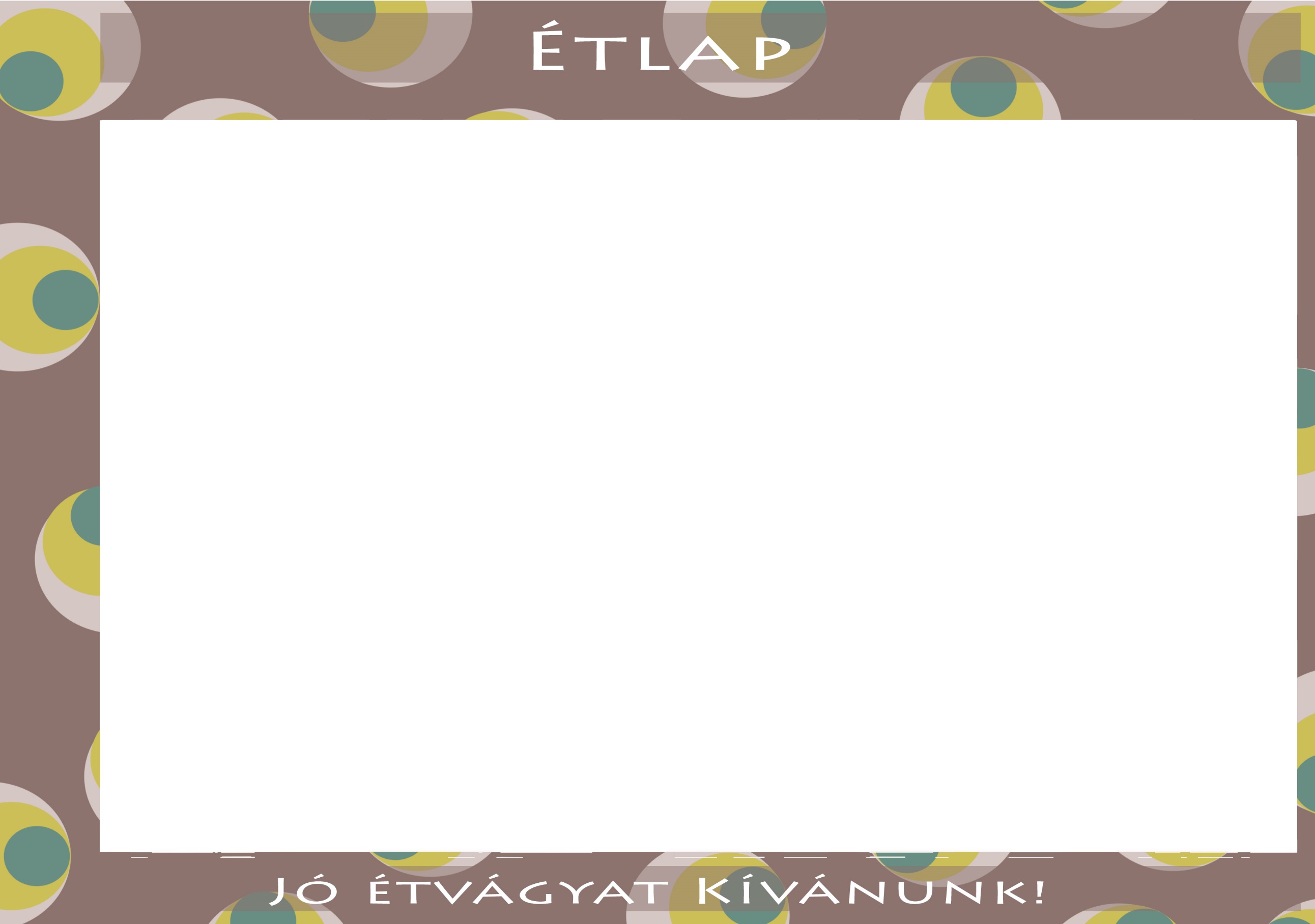 2021.DECEMBER 6-11Diétás étkezést nem biztosítunk! Az étlapváltoztatás jogát fenntartjuk! Iskolás /11-14 év/HétfőKeddSzerdaCsütörtökPéntekSzombatTízóraiTej Diós gubaGyümölcsteaMargarinParadicsomPizza sonkaZsemle (teljes kiőrlésű)Joghurt (gyümölcsös) 125 gTönkölyös kockaGyümölcsteaKenyér (teljes kiőrlésű)SajtkrémUborkaTejeskávéSajtos croissantGyümölcsteaBaconos párnaTízóraiAllergének: diófélék, glutén, tej, tojásokAllergének: glutén, mustár, szójabab, tej, zellerAllergének: glutén, szezámmag, tejAllergének: gluténAllergének: glutén, tejAllergének: gluténTízóraienergia 258 kcal	szénhidr.31,1 gfehérje 10,8 g	cukor 0 gzsír 9,4 g	só 0,3 gtelített zsír 0 genergia 252 kcal	szénhidr.41,4 gfehérje 11,5 g	cukor 10,6 gzsír 4 g	só 1,4 gtelített zsír 0,6 genergia 244 kcal	szénhidr.45,1 gfehérje 8,8 g	cukor 13,3 gzsír 1,7 g	só 0,1 gtelített zsír 0 genergia 242 kcal	szénhidr.41,4 gfehérje 7,7 g	cukor 10,1 gzsír 5,1 g	só 1,1 gtelített zsír 0 genergia 321 kcal	szénhidr.47,6 gfehérje 13,8 g	cukor 9,4 gzsír 7,3 g	só 0,3 gtelített zsír 0 genergia 349 kcal	szénhidr.10,2 gfehérje 0 g	cukor 10,1 gzsír 0 g	só 0 gtelített zsír 0 gEbédAlmaLencsegulyásKáposztás tésztaKenyér (teljes kiőrlésű)FőttTojásErőlevesFinom főzelékLecsós csirkecombBurgonyalevesTarhonyaBefőtt Sülttarja iskolássajtgaluskalevesbulgur köretDisznótoros Főtt burgonya iskolaPároltkáposzta Zellerkrém leveskenyérKenyér (teljes kiőrlésű)HúslevesGyümölcsmártásfőtt húspirított daraEbédAllergének: diófélék, földimogyoró, glutén, kén-dioxid, mustár, szezámmag, tej, tojások, zellerAllergének: glutén, mustár, tej, tojások, zellerAllergének: glutén, mustár, tej, tojások, zellerAllergének: glutén, mustár, tej, tojások, zellerAllergének: glutén, tej, tojások, zellerAllergének: glutén, mustár, tej, tojások, zellerEbédenergia 760 kcal	szénhidr.115 gfehérje 34,1 g	cukor 9,3 gzsír 7,8 g	só 2 gtelített zsír 0 genergia 628 kcal	szénhidr.74,3 gfehérje 18,8 g	cukor 16,7 gzsír 9,3 g	só 4,3 gtelített zsír 0 genergia 931 kcal	szénhidr.116,4 gfehérje 60,3 g	cukor 1,3 gzsír 14 g	só 5,8 gtelített zsír 0 genergia 501 kcal	szénhidr.38,8 gfehérje 26,1 g	cukor 7,7 gzsír 10,8 g	só 6,3 gtelített zsír 0,2 genergia 896 kcal	szénhidr.34,7 gfehérje 29,2 g	cukor 1,3 gzsír 64,5 g	só 5,8 gtelített zsír 0 genergia 594 kcal	szénhidr.85,5 gfehérje 32,1 g	cukor 20,8 gzsír 13,8 g	só 2,8 gtelített zsír 0 gUzsonnaMustár KifliKrinolinPizzaLekváros kenyérKorpás KifliKörözöttMeggyes rétesBanánZabszeletUzsonnaAllergének: glutén, mustár, szójabab, tej, tojásokAllergének: Allergének: gluténAllergének: Allergének: diófélék, glutén, tejAllergének: diófélék, földimogyoró, glutén, szójabab, tej, tojásokUzsonnaenergia 503 kcal	szénhidr.32,7 gfehérje 20,5 g	cukor 1,2 gzsír 26,9 g	só 2,4 gtelített zsír 0 genergia 0 kcal	szénhidr.0 gfehérje 0 g	cukor 0 gzsír 0 g	só 0 gtelített zsír 0 genergia 309 kcal	szénhidr.67 gfehérje 7,9 g	cukor 18 gzsír 1,5 g	só 1,4 gtelített zsír 0 genergia 151 kcal	szénhidr.22 gfehérje 6,8 g	cukor 0,9 gzsír 4,3 g	só 0,7 gtelített zsír 0 genergia 122 kcal	szénhidr.20,1 gfehérje 2,2 g	cukor 5,8 gzsír 4 g	só 0,2 gtelített zsír 0 genergia 469 kcal	szénhidr.101,3 gfehérje 17 g	cukor 16,2 gzsír 7,6 g	só 0,5 gtelített zsír 0 g